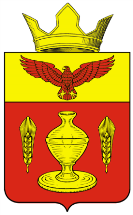 ВОЛГОГРАДСКАЯ ОБЛАСТЬПАЛЛАСОВСКИЙ МУНИЦИПАЛЬНЫЙ РАЙОНАДМИНИСТРАЦИЯ ГОНЧАРОВСКОГО  СЕЛЬСКОГО ПОСЕЛЕНИЯП О С Т А Н О В Л Е Н И Е «23» ноября 2017 г                                  п.Золотари                                № 70«Об утверждении положенияо резервном фонде АдминистрацииГончаровского сельского поселения на 2018 год»        В целях приведения законодательства Гончаровского сельского поселения в соответствии со статьей 81 Бюджетного кодекса Российской Федерации. администрация Гончаровского сельского поселения                                                П О С Т А Н О В Л Я ЕТ:1.Утвердить Положение о резервном фонде Администрации  Гончаровского сельского поселения на 2018 год (приложение к постановлению).2. Контроль за исполнением настоящего Постановления оставляю за собой. 3. Настоящее Постановление распространяет свое действие на отношения, возникшие с 1 января 2018 года и подлежит  официальному опубликованию (обнародованию). Глава Гончаровского                                                                    К.У.Нуркатов сельского поселения  Рег № 70/2017 гПриложение к постановлению  от «23 » ноября  2017г.  № 70ПОЛОЖЕНИЕО РЕЗЕРВНОМ ФОНДЕ ГОНЧАРОВСКОГО СЕЛЬСКОГО ПОСЕЛЕНИЯ1. Формирование резервного фонда администрации Гончаровского  сельского поселенияРезервный фонд Администрации Гончаровского сельского поселения (далее именуется - резервный фонд) формируется в составе  муниципального  бюджета в размере до трех процентов расходной части  муниципального бюджета.Размер резервного фонда определяется при формировании муниципального бюджета на соответствующий финансовый год и плановый период и устанавливается законом о муниципальном бюджете на финансовый год и плановый период.Расходы резервного фонда предусматриваются в  муниципальном бюджете отдельной строкой.2. Направления расходования средств резервного фондаРасходование средств резервного фонда осуществляется по следующим основным направлениям:2.1. Финансирование мероприятий для частичного покрытия расходов по ликвидации последствий чрезвычайных ситуаций и стихийных бедствий, в том числе расходов на:- проведение поисковых и аварийно-спасательных работ в зонах чрезвычайных ситуаций и стихийных бедствий;- проведение неотложных аварийно-восстановительных работ на объектах жилищно-коммунального хозяйства, социальной сферы, промышленности, энергетики, транспорта, связи, и сельского хозяйства, пострадавших в результате чрезвычайной ситуации или стихийного бедствия;- развертывание и содержание временных пунктов проживания и питания для эвакуированных пострадавших граждан в течение необходимого срока, но не более одного месяца;- оказание единовременной материальной помощи гражданам, пострадавшим от чрезвычайных ситуаций и стихийных бедствий;- возмещение расходов, связанных с привлечением в установленном порядке сил и средств министерств и ведомств Российской Федерации, а также организаций, привлекаемых для проведения экстренных мероприятий по ликвидации последствий чрезвычайных ситуаций и стихийных бедствий.2.2. Финансирование иных непредвиденных расходов, в т.ч.на проведение аварийно-восстановительных работ и иных мероприятий, связанных с ликвидацией последствий стихийных бедствий и иных чрезвычайных ситуаций.3. Управление средствами резервного фонда3.1. Решение об использовании средств резервного фонда принимается Администрацией Гончаровского сельского поселения в форме  постановления.3.2. Выделение средств резервного фонда осуществляет Комитет финансовый орган Гончаровского сельского поселения.Выделение средств из резервного фонда на финансирование мероприятий, связанных с частичным покрытием расходов на ликвидацию последствий чрезвычайных ситуаций и стихийных бедствий, производится финансовым органом Гончаровского сельского поселения, согласованному с отделом  гражданской обороны и чрезвычайных ситуаций Администрации Палласовского муниципального района. 4. Контроль за расходованием средств резервного фондаКонтроль за расходованием средств резервного фонда осуществляется финансовым органом Гончаровского сельского поселения.Резервный фонд исполняется в течение календарного года. Неиспользованные остатки резервного фонда на следующий год не переносятся.Расходы, произведенные за счет средств резервного фонда, отражаются в отчете об исполнении  муниципального бюджета по соответствующим кодам бюджетной классификации.        Отчет об использовании бюджетных ассигнований резервного фонда  прилагается к ежеквартальному и годовому отчетам об исполнении соответствующего бюджета.
